Health and Safety PolicyA.P Webb Plant Hire ltd. recognises the importance of health and safety within the organisation and is committed to providing a safe and healthy working condition for the prevention of work-related injury and ill health. It recognises health and safety as a business function and must, therefore, continually progress and adapt to changes. Our approach to health and safety is based on a risk-based approach when establishing suitable and effective controls.As there are distinct benefits to be gained from providing a safe and healthy working environment, appropriate levels of resources will be allocated to ensuring health and safety within the organisation. A Behaviour Based Safety culture will be encouraged with the ABC Behavioural safety campaign which shall be actively supported by senior management.Adequate planning, monitoring and review of the implementation of the health and safety policy will be carried out annually to ensure its suitability and effectiveness and a commitment to fulfil our legal requirements and any other requirements from governing bodies.In order to ensure that the aims and objectives identified in this general statement are achieved, The company shall:Provide the necessary resources to ensure health and safety is prioritised with regards to the site, buildings, employees and vehicles and other assets, where reasonably practicable.Ensure that health and safety is fully integrated into the management systems and that roles and responsibilities are identified and set to ensure continuous improvement is met.Provide the necessary information, instruction and training to all employees to ensure their competence.Communicate all changes and improvements to Standards, Policies, Procedures and Work Practices to all employees and persons that maybe effected by these changes or improvements.Develop & establish procedures to ensure the safety of employees and non-employees around its Plant & Equipment.  Comply with Health and Safety Aims and Objectives, Standards, Policies and Procedures as set by the industry governing bodies by regularly reviewing all standards for changes.Be committed to continually improve Health & Safety standards amongst its employees and operations to eliminate hazards and reduce OH&S risks.Ensure that accidents, incidents and “close Calls” (near misses) are fully investigated and appropriate action taken to reduce the likelihood of re-occurrence.Be committed to consultation and participation of workers in regard to their Health and Safety and their activities.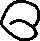 Signed……………………………………………………………..	Date: 	March 2021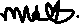 P Helks 		Compliance DirectorEmployee Name …………….……………………………..Employee Sign ……………………….…..……….……….